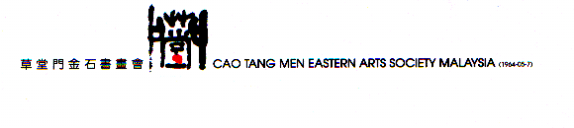 203,Jalan Bidara 1/1, Taman Bidara, Selayang, Selangor, Malaysia. Tel:03-61372731,Tel:012-3203738Website: caotangmen.org Facebook: Cao Tang Men Eastern Arts Society Email: caotangmenarts@gmail.com《春风劲草》草堂门金石书画会会员作品展2023MOOD OF SPRING - Cao Tang Men Eastern Arts Society Members Art Exhibition 2023参展简章203, Jalan Bidara 1/1, Taman Bidara, Selayang, Selangor, Malaysia. Tel: 03-61372731, Tel: 012-3203738Website: caotangmen.org ; Facebook: Cao Tang Men Eastern Arts Society; Email: caotangmenarts@gmail.com《春风劲草》草堂门金石书画会会员作品展2023MOOD OF SPRING - Cao Tang Men Eastern Arts Society Members Art Exhibition参 展 表 格  24/11–2/12/2023参展费：RM 450支票抬头   ：Cao Tang Men Eastern Arts Society(M)支票号码：_________________________或直接汇款 ：Public Bank A/C No: 3134 2949 10联办单位马来西亚草堂门金石书画会      吉隆坡中国文化中心宗旨一、秉持对书、画、篆刻艺术积极研究及推广的态度，以此极力推动播种工作、传承文化、以及点染艺术新风貌。二、师法自然，以写生为基础；再通过展览平台，鼓励学员不断创作，激发新思维。展出展出日期：2023年11月24日至12月2日 (九天)展出地点；吉隆坡中国文化中心展出时间：星期一至六 10:00至16:00（星期日休）开幕2023年11月25日(星期六) 作品※年画小品，尺寸32cm X 32cm范围内作画。也接受用32CMX32CM纸卡来作画。※书法，彩墨作品，或印蜕作画(只限篆刻作品)。※字和印，必写或盖印在 30cm X 30cm 画心里。※作品将以托底的方式设备在两寸高脚木框上呈现。※高脚“poster frame”，展示会像油画框的呈现。※每位最多提交两件作品。报名方式截止日期报名费：RM450 （包括：参展费、精装版一套；不包装裱费）请将填妥报名表格连同展费收据电邮至：CAOTANGMENARTS@GMAIL.COM（报名表格需附上艺术家高清数码肖像和正确个人资料）2023年7月31日（截止报名/报名费）销售模式由草堂门安排 售后分配：草堂门抽20%：艺术家80%布展/撤展布展 : 11月23日（星期四）撤展 : 12月2日（星期六）（展览结束当日)必须在撤展当天各自安排领回作品；或：请于一个月内自行将作品从裱画处取回，需要邮寄退件的请展览结束前与主办方协商。没按期取回的作品若出现任何损失，主办方概不负责。个人为确保作品的无损，建议自行购买运输保险，主办方只能尽最大努力，但不负任何法律责任。寄件须知作品呈交截止：2023年8月31日(星期四)。草堂门全权负责装裱和运输到展出现场以及悬挂。请自费邮寄或送到裱画处（裱画师郭国星016-6666309）(装裱费用另计大约一幅RM55）。收件人与地址：MR. KUAY KOK SIN 郭国星     NO.22-1, JALAN USJ 21/3, 47630 SUBANG JAYA, SELANGOR D.E.备注工委会有权，根据参展人数、场地等因素，灵活变动展件数量。工委会有最后的权力决定最后筛选展出的作品。作品图像将授权于主办方作一切相关的宣传、展出与周边售卖等活动。以上细则如有未尽善处，工委会亦可增删之，无须另行通知。询问/报名：工委主席林经平012-2868671；副会长张财016-7531467；总秘书张延友016-2654072。 姓名中中英英(大写)(大写)(大写)通讯处地址(大写)(若与会员通讯录不同者填写)(大写)(若与会员通讯录不同者填写)(大写)(若与会员通讯录不同者填写)(大写)(若与会员通讯录不同者填写)(大写)(若与会员通讯录不同者填写)电话手机手机(必填) 住家电邮(大写)(大写)(大写)(大写)(大写)网站(若有)网站(若有)(大写)(大写)(大写)(大写)作品名称媒介尺寸（cm）价格RM1(必填)(必填)32cm X 32cm(必填)232cm X 32cm从艺履历与作品简介：各100 字以内 可另附件艺术家简历：从艺履历与作品简介：创作作品说明（若是两件作品 请分开注明）：报名截止日期：2023年7月31日
请将表格与汇款收据一同寄上 或 电邮caotangmenarts@gmail.com作者收件人签名：签名：日期：日期：